KODANIKUÜHISKONNA AUHIND 2016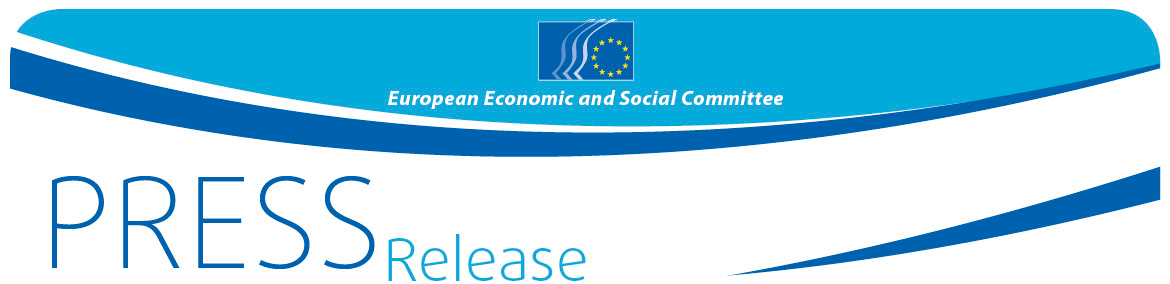 EMSK tunnustab silmapaistvaid rändeteemalisi algatusiJuba ligi kaks aastat on ulatuslik ja ennenägematu pagulastevoog sõjast räsitud või vähearenenud riikidest Euroopa Liitu mõjutanud märkimisväärselt Euroopa poliitilist ja ühiskonnaelu. Toidu ja peavarju pakkumine massiliselt ELi saabuvatele pagulastele, neile uute olude ja kultuuriliste erinevuste tutvustamine ning nende toetamine integratsiooniprotsessi vältel oli ja on jätkuvalt suur väljakutse, millega vastavad liikmesriigid on suutnud toime tulla ainult tänu kodanike ja kodanikuühiskonna kui terviku spontaansele ja võimsale toetusele.Kodanikuühiskonna auhinnaga 2016 soovib komitee tunnustada kodanikuühiskonna organisatsioone ja/või üksikisikuid, kes on andnud olulise panuse sellele väljakutsele vastamisel, aidates pagulasi ja sisserändajaid ning edendades seeläbi Euroopa väärtusi ja ühtekuuluvust. Täpsemalt tunnustatakse 2016. aasta kodanikuühiskonna auhinnaga algatusi, mis on juba ellu viidud või veel käimas ja mis vastavad vähemalt ühele järgnevatest kriteeriumitest:tagada sisserändajatele ja pagulastele esmane vastuvõtt ja pakkuda neile vahetut abi;pakkuda sotsiaalset tuge, eluaset ja tervishoiuteenuseid;anda praktilist tuge ja nõu;võidelda võõraviha, rassismi ja diskrimineerimise vastu;võidelda ärakasutamise vastu ja edendada vastastikust austust;suurendada teadlikkust õigustest ja kohustustest;pakkuda koolitust kolmandate riikide kodanikele ja vastuvõtvatele kogukondadele.Täielik loetelu nõuetest ja taotlusvorm on saadaval meie veebilehel (2016 EESC Civil Society Prize). Kandideerimistaotlused tuleb saata otse komiteele.Auhind, mille koguväärtus on 50 000 eurot ning mis võidakse jagada kuni 5 võitja vahel, antakse üle 15. detsembril 2016. Auhinnakonkurss on avatud ELis ametlikult registreeritud kodanikuühiskonna organisatsioonidele, mis tegutsevad Euroopa, riigi, piirkonna või kohalikul tasandil. Samuti on see avatud üksikisikutele.Kutsume väärtuslikke projekte ellu viinud organisatsioone ja üksikisikuid üles kandideerima EMSK 2016. aasta kodanikuühiskonna auhinnale.Taotluste esitamise tähtpäev on 9. september 2016.